ＦＡＸ0288-50-3636または メールinfo@nnp.jpで　　　　自然計画の 　貸切ガイド・冬　 お申込用紙（個人/グループ用）＊この情報は、自然計画で管理し、当社のご連絡、保険加入手続きのほかに使用することはありません。　　受付日　　　　　　　年年年年年月　　　　日　　　日　　　日（　　）（　　）（　　）（　　）（　　）※網かけ欄は、自然計画で記入します。※網かけ欄は、自然計画で記入します。※網かけ欄は、自然計画で記入します。※網かけ欄は、自然計画で記入します。※網かけ欄は、自然計画で記入します。※網かけ欄は、自然計画で記入します。※網かけ欄は、自然計画で記入します。※網かけ欄は、自然計画で記入します。※網かけ欄は、自然計画で記入します。※網かけ欄は、自然計画で記入します。受付者　受付者　受付者　受付者　受付者　受付者　実施日　　　　　　　　年　年　年　年　年　　　月　　　日　　　日　　　日（　　）（　　）（　　）（　　）（　　）□１日　　□１日　　□１日　　□AM□AM□AM□PM□PM□PM□PM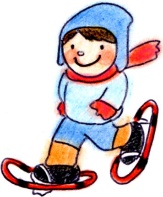 年年年年年月日日日（　　）（　　）（　　）（　　）（　　）□１日　　　□AM　　　　　□PM□１日　　　□AM　　　　　□PM□１日　　　□AM　　　　　□PM□１日　　　□AM　　　　　□PM□１日　　　□AM　　　　　□PM□１日　　　□AM　　　　　□PM□１日　　　□AM　　　　　□PM□１日　　　□AM　　　　　□PM□１日　　　□AM　　　　　□PM□１日　　　□AM　　　　　□PMお申込みガイド人数　お申込みガイド人数　お申込みガイド人数　□ガイド　　　人□ガイド　　　人□ガイド　　　人□ガイド　　　人□ガイド　　　人□ガイド　　　人　□サブスタッフ　　　人　□サブスタッフ　　　人　□サブスタッフ　　　人　□サブスタッフ　　　人　□サブスタッフ　　　人　□サブスタッフ　　　人　□サブスタッフ　　　人　□サブスタッフ　　　人　□サブスタッフ　　　人ご希望のコース・内容などご希望のコース・内容などご希望のコース・内容などご希望のコース・内容などご希望のコース・内容などご希望のコース・内容などご希望のコース・内容などご希望のコース・内容などご希望のコース・内容などご希望のコース・内容などご希望のコース・内容などご希望のコース・内容などご希望のコース・内容などご希望のコース・内容などご希望のコース・内容などご希望のコース・内容などご希望のコース・内容などご希望のコース・内容などご希望のコース・内容などご希望のコース・内容などご希望のコース・内容などご希望のコース・内容などご希望のコース・内容などご希望のコース・内容などご希望のコース・内容など代表の方・お名前・生年月日代表の方・お名前・生年月日代表の方・お名前・生年月日（ふりがな）　（ふりがな）　（ふりがな）　（ふりがな）　（ふりがな）　（ふりがな）　（ふりがな）　（ふりがな）　（ふりがな）　（ふりがな）　（ふりがな）　（ふりがな）　ｽｷｰセットｽｷｰセットｽｷｰセットｽﾉｰｼｭｰセットｽﾉｰｼｭｰセットｽﾊﾟｯﾂ身長（ｃｍ）身長（ｃｍ）身長（ｃｍ）身長（ｃｍ）靴靴靴普段の靴のｻｲｽﾞ（必要な方のみ）普段の靴のｻｲｽﾞ（必要な方のみ）普段の靴のｻｲｽﾞ（必要な方のみ）代表の方・お名前・生年月日代表の方・お名前・生年月日代表の方・お名前・生年月日①　①　①　①　①　①　①　①　①　様様様代表の方・お名前・生年月日代表の方・お名前・生年月日代表の方・お名前・生年月日西暦　　　年　　月　　日　生西暦　　　年　　月　　日　生西暦　　　年　　月　　日　生西暦　　　年　　月　　日　生西暦　　　年　　月　　日　生西暦　　　年　　月　　日　生西暦　　　年　　月　　日　生西暦　　　年　　月　　日　生西暦　　　年　　月　　日　生西暦　　　年　　月　　日　生西暦　　　年　　月　　日　生西暦　　　年　　月　　日　生代表者ご住所代表者ご住所代表者ご住所〒〒〒〒〒〒都府県　　　　　　　都府県　　　　　　　都府県　　　　　　　都府県　　　　　　　都府県　　　　　　　都府県　　　　　　　都府県　　　　　　　都府県　　　　　　　市町村市町村市町村市町村市町村市町村市町村代表者ご住所代表者ご住所代表者ご住所ご連絡先ご連絡先ご連絡先TELTELTELFAXFAXご連絡先ご連絡先ご連絡先携帯携帯携帯EmailEmail同行の方・お名前（保険ご希望の場合は生年月日も）・レンタルご希望の場合は、該当する物に〇と身長を記入。同行の方・お名前（保険ご希望の場合は生年月日も）・レンタルご希望の場合は、該当する物に〇と身長を記入。同行の方・お名前（保険ご希望の場合は生年月日も）・レンタルご希望の場合は、該当する物に〇と身長を記入。②②②②②②②②②様様様同行の方・お名前（保険ご希望の場合は生年月日も）・レンタルご希望の場合は、該当する物に〇と身長を記入。同行の方・お名前（保険ご希望の場合は生年月日も）・レンタルご希望の場合は、該当する物に〇と身長を記入。同行の方・お名前（保険ご希望の場合は生年月日も）・レンタルご希望の場合は、該当する物に〇と身長を記入。西暦　　　年　　月　　日　生西暦　　　年　　月　　日　生西暦　　　年　　月　　日　生西暦　　　年　　月　　日　生西暦　　　年　　月　　日　生西暦　　　年　　月　　日　生西暦　　　年　　月　　日　生西暦　　　年　　月　　日　生西暦　　　年　　月　　日　生西暦　　　年　　月　　日　生西暦　　　年　　月　　日　生西暦　　　年　　月　　日　生同行の方・お名前（保険ご希望の場合は生年月日も）・レンタルご希望の場合は、該当する物に〇と身長を記入。同行の方・お名前（保険ご希望の場合は生年月日も）・レンタルご希望の場合は、該当する物に〇と身長を記入。同行の方・お名前（保険ご希望の場合は生年月日も）・レンタルご希望の場合は、該当する物に〇と身長を記入。③③③③③③③③③様様様同行の方・お名前（保険ご希望の場合は生年月日も）・レンタルご希望の場合は、該当する物に〇と身長を記入。同行の方・お名前（保険ご希望の場合は生年月日も）・レンタルご希望の場合は、該当する物に〇と身長を記入。同行の方・お名前（保険ご希望の場合は生年月日も）・レンタルご希望の場合は、該当する物に〇と身長を記入。西暦　　　年　　月　　日　生西暦　　　年　　月　　日　生西暦　　　年　　月　　日　生西暦　　　年　　月　　日　生西暦　　　年　　月　　日　生西暦　　　年　　月　　日　生西暦　　　年　　月　　日　生西暦　　　年　　月　　日　生西暦　　　年　　月　　日　生西暦　　　年　　月　　日　生西暦　　　年　　月　　日　生西暦　　　年　　月　　日　生同行の方・お名前（保険ご希望の場合は生年月日も）・レンタルご希望の場合は、該当する物に〇と身長を記入。同行の方・お名前（保険ご希望の場合は生年月日も）・レンタルご希望の場合は、該当する物に〇と身長を記入。同行の方・お名前（保険ご希望の場合は生年月日も）・レンタルご希望の場合は、該当する物に〇と身長を記入。④④④④④④④④④様様様同行の方・お名前（保険ご希望の場合は生年月日も）・レンタルご希望の場合は、該当する物に〇と身長を記入。同行の方・お名前（保険ご希望の場合は生年月日も）・レンタルご希望の場合は、該当する物に〇と身長を記入。同行の方・お名前（保険ご希望の場合は生年月日も）・レンタルご希望の場合は、該当する物に〇と身長を記入。西暦　　　年　　月　　日　生西暦　　　年　　月　　日　生西暦　　　年　　月　　日　生西暦　　　年　　月　　日　生西暦　　　年　　月　　日　生西暦　　　年　　月　　日　生西暦　　　年　　月　　日　生西暦　　　年　　月　　日　生西暦　　　年　　月　　日　生西暦　　　年　　月　　日　生西暦　　　年　　月　　日　生西暦　　　年　　月　　日　生同行の方・お名前（保険ご希望の場合は生年月日も）・レンタルご希望の場合は、該当する物に〇と身長を記入。同行の方・お名前（保険ご希望の場合は生年月日も）・レンタルご希望の場合は、該当する物に〇と身長を記入。同行の方・お名前（保険ご希望の場合は生年月日も）・レンタルご希望の場合は、該当する物に〇と身長を記入。⑤⑤⑤⑤⑤⑤⑤⑤⑤様様様同行の方・お名前（保険ご希望の場合は生年月日も）・レンタルご希望の場合は、該当する物に〇と身長を記入。同行の方・お名前（保険ご希望の場合は生年月日も）・レンタルご希望の場合は、該当する物に〇と身長を記入。同行の方・お名前（保険ご希望の場合は生年月日も）・レンタルご希望の場合は、該当する物に〇と身長を記入。西暦　　　年　　月　　日　生西暦　　　年　　月　　日　生西暦　　　年　　月　　日　生西暦　　　年　　月　　日　生西暦　　　年　　月　　日　生西暦　　　年　　月　　日　生西暦　　　年　　月　　日　生西暦　　　年　　月　　日　生西暦　　　年　　月　　日　生西暦　　　年　　月　　日　生西暦　　　年　　月　　日　生西暦　　　年　　月　　日　生集合希望場所・時間集合希望場所・時間集合希望場所・時間集合希望場所・時間集合希望場所・時間時時分分分終了希望場所・時間終了希望場所・時間終了希望場所・時間終了希望場所・時間終了希望場所・時間時時分分分前夜宿泊先（又は連絡先）前夜宿泊先（又は連絡先）前夜宿泊先（又は連絡先）前夜宿泊先（又は連絡先）前夜宿泊先（又は連絡先）交通手段　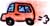 交通手段　交通手段　交通手段　交通手段　□車□車□車□車□車□車□車□車□車とバス□車とバス□車とバス□車とバス□車とバス□車とバス□車とバス□車とバス□車とバス□車とバス□電車とバス□電車とバス□電車とバス□電車とバス□電車とバス□電車とバス□電車とバス□電車とバス□電車とバス□電車とバス保険加入のご希望（＠500）保険加入のご希望（＠500）保険加入のご希望（＠500）保険加入のご希望（＠500）保険加入のご希望（＠500）□要　　（     名分）□要　　（     名分）□要　　（     名分）□要　　（     名分）□要　　（     名分）□要　　（     名分）□要　　（     名分）□要　　（     名分）□要　　（     名分）□不要　□不要　□不要　□不要　□不要　□不要　□不要　□不要　□不要　□不要　□不要　□不要　□不要　□不要　□不要　□不要　□不要　□不要　□不要　お支払方法お支払方法お支払方法お支払方法お支払方法□当日現金　　□その他（　　原則、当日現金でお願いいたします。カード、スマホ等でのお支払いはできません。□当日現金　　□その他（　　原則、当日現金でお願いいたします。カード、スマホ等でのお支払いはできません。□当日現金　　□その他（　　原則、当日現金でお願いいたします。カード、スマホ等でのお支払いはできません。□当日現金　　□その他（　　原則、当日現金でお願いいたします。カード、スマホ等でのお支払いはできません。□当日現金　　□その他（　　原則、当日現金でお願いいたします。カード、スマホ等でのお支払いはできません。□当日現金　　□その他（　　原則、当日現金でお願いいたします。カード、スマホ等でのお支払いはできません。□当日現金　　□その他（　　原則、当日現金でお願いいたします。カード、スマホ等でのお支払いはできません。□当日現金　　□その他（　　原則、当日現金でお願いいたします。カード、スマホ等でのお支払いはできません。□当日現金　　□その他（　　原則、当日現金でお願いいたします。カード、スマホ等でのお支払いはできません。□当日現金　　□その他（　　原則、当日現金でお願いいたします。カード、スマホ等でのお支払いはできません。□当日現金　　□その他（　　原則、当日現金でお願いいたします。カード、スマホ等でのお支払いはできません。□当日現金　　□その他（　　原則、当日現金でお願いいたします。カード、スマホ等でのお支払いはできません。□当日現金　　□その他（　　原則、当日現金でお願いいたします。カード、スマホ等でのお支払いはできません。□当日現金　　□その他（　　原則、当日現金でお願いいたします。カード、スマホ等でのお支払いはできません。□当日現金　　□その他（　　原則、当日現金でお願いいたします。カード、スマホ等でのお支払いはできません。□当日現金　　□その他（　　原則、当日現金でお願いいたします。カード、スマホ等でのお支払いはできません。□当日現金　　□その他（　　原則、当日現金でお願いいたします。カード、スマホ等でのお支払いはできません。□当日現金　　□その他（　　原則、当日現金でお願いいたします。カード、スマホ等でのお支払いはできません。□当日現金　　□その他（　　原則、当日現金でお願いいたします。カード、スマホ等でのお支払いはできません。□当日現金　　□その他（　　原則、当日現金でお願いいたします。カード、スマホ等でのお支払いはできません。□当日現金　　□その他（　　原則、当日現金でお願いいたします。カード、スマホ等でのお支払いはできません。□当日現金　　□その他（　　原則、当日現金でお願いいたします。カード、スマホ等でのお支払いはできません。□当日現金　　□その他（　　原則、当日現金でお願いいたします。カード、スマホ等でのお支払いはできません。□当日現金　　□その他（　　原則、当日現金でお願いいたします。カード、スマホ等でのお支払いはできません。□当日現金　　□その他（　　原則、当日現金でお願いいたします。カード、スマホ等でのお支払いはできません。□当日現金　　□その他（　　原則、当日現金でお願いいたします。カード、スマホ等でのお支払いはできません。□当日現金　　□その他（　　原則、当日現金でお願いいたします。カード、スマホ等でのお支払いはできません。□当日現金　　□その他（　　原則、当日現金でお願いいたします。カード、スマホ等でのお支払いはできません。ツアーを何でお知りになりましたか？ツアーを何でお知りになりましたか？ツアーを何でお知りになりましたか？ツアーを何でお知りになりましたか？ツアーを何でお知りになりましたか？□インターネット（□自然計画公式・□その他）　□自然計画リーフレット 　□宿の紹介　□知人の紹介　　□当社のツアーリピーター　□その他（□インターネット（□自然計画公式・□その他）　□自然計画リーフレット 　□宿の紹介　□知人の紹介　　□当社のツアーリピーター　□その他（□インターネット（□自然計画公式・□その他）　□自然計画リーフレット 　□宿の紹介　□知人の紹介　　□当社のツアーリピーター　□その他（□インターネット（□自然計画公式・□その他）　□自然計画リーフレット 　□宿の紹介　□知人の紹介　　□当社のツアーリピーター　□その他（□インターネット（□自然計画公式・□その他）　□自然計画リーフレット 　□宿の紹介　□知人の紹介　　□当社のツアーリピーター　□その他（□インターネット（□自然計画公式・□その他）　□自然計画リーフレット 　□宿の紹介　□知人の紹介　　□当社のツアーリピーター　□その他（□インターネット（□自然計画公式・□その他）　□自然計画リーフレット 　□宿の紹介　□知人の紹介　　□当社のツアーリピーター　□その他（□インターネット（□自然計画公式・□その他）　□自然計画リーフレット 　□宿の紹介　□知人の紹介　　□当社のツアーリピーター　□その他（□インターネット（□自然計画公式・□その他）　□自然計画リーフレット 　□宿の紹介　□知人の紹介　　□当社のツアーリピーター　□その他（□インターネット（□自然計画公式・□その他）　□自然計画リーフレット 　□宿の紹介　□知人の紹介　　□当社のツアーリピーター　□その他（□インターネット（□自然計画公式・□その他）　□自然計画リーフレット 　□宿の紹介　□知人の紹介　　□当社のツアーリピーター　□その他（□インターネット（□自然計画公式・□その他）　□自然計画リーフレット 　□宿の紹介　□知人の紹介　　□当社のツアーリピーター　□その他（□インターネット（□自然計画公式・□その他）　□自然計画リーフレット 　□宿の紹介　□知人の紹介　　□当社のツアーリピーター　□その他（□インターネット（□自然計画公式・□その他）　□自然計画リーフレット 　□宿の紹介　□知人の紹介　　□当社のツアーリピーター　□その他（□インターネット（□自然計画公式・□その他）　□自然計画リーフレット 　□宿の紹介　□知人の紹介　　□当社のツアーリピーター　□その他（□インターネット（□自然計画公式・□その他）　□自然計画リーフレット 　□宿の紹介　□知人の紹介　　□当社のツアーリピーター　□その他（□インターネット（□自然計画公式・□その他）　□自然計画リーフレット 　□宿の紹介　□知人の紹介　　□当社のツアーリピーター　□その他（□インターネット（□自然計画公式・□その他）　□自然計画リーフレット 　□宿の紹介　□知人の紹介　　□当社のツアーリピーター　□その他（□インターネット（□自然計画公式・□その他）　□自然計画リーフレット 　□宿の紹介　□知人の紹介　　□当社のツアーリピーター　□その他（□インターネット（□自然計画公式・□その他）　□自然計画リーフレット 　□宿の紹介　□知人の紹介　　□当社のツアーリピーター　□その他（□インターネット（□自然計画公式・□その他）　□自然計画リーフレット 　□宿の紹介　□知人の紹介　　□当社のツアーリピーター　□その他（□インターネット（□自然計画公式・□その他）　□自然計画リーフレット 　□宿の紹介　□知人の紹介　　□当社のツアーリピーター　□その他（□インターネット（□自然計画公式・□その他）　□自然計画リーフレット 　□宿の紹介　□知人の紹介　　□当社のツアーリピーター　□その他（□インターネット（□自然計画公式・□その他）　□自然計画リーフレット 　□宿の紹介　□知人の紹介　　□当社のツアーリピーター　□その他（□インターネット（□自然計画公式・□その他）　□自然計画リーフレット 　□宿の紹介　□知人の紹介　　□当社のツアーリピーター　□その他（□インターネット（□自然計画公式・□その他）　□自然計画リーフレット 　□宿の紹介　□知人の紹介　　□当社のツアーリピーター　□その他（□インターネット（□自然計画公式・□その他）　□自然計画リーフレット 　□宿の紹介　□知人の紹介　　□当社のツアーリピーター　□その他（□インターネット（□自然計画公式・□その他）　□自然計画リーフレット 　□宿の紹介　□知人の紹介　　□当社のツアーリピーター　□その他（スノーシュー／歩くスキーのご経験　スノーシュー／歩くスキーのご経験　スノーシュー／歩くスキーのご経験　スノーシュー／歩くスキーのご経験　スノーシュー／歩くスキーのご経験　□初めて（　　人）　　□１～２回経験あり（　　人）　□３回以上経験（　　人）□初めて（　　人）　　□１～２回経験あり（　　人）　□３回以上経験（　　人）□初めて（　　人）　　□１～２回経験あり（　　人）　□３回以上経験（　　人）□初めて（　　人）　　□１～２回経験あり（　　人）　□３回以上経験（　　人）□初めて（　　人）　　□１～２回経験あり（　　人）　□３回以上経験（　　人）□初めて（　　人）　　□１～２回経験あり（　　人）　□３回以上経験（　　人）□初めて（　　人）　　□１～２回経験あり（　　人）　□３回以上経験（　　人）□初めて（　　人）　　□１～２回経験あり（　　人）　□３回以上経験（　　人）□初めて（　　人）　　□１～２回経験あり（　　人）　□３回以上経験（　　人）□初めて（　　人）　　□１～２回経験あり（　　人）　□３回以上経験（　　人）□初めて（　　人）　　□１～２回経験あり（　　人）　□３回以上経験（　　人）□初めて（　　人）　　□１～２回経験あり（　　人）　□３回以上経験（　　人）□初めて（　　人）　　□１～２回経験あり（　　人）　□３回以上経験（　　人）□初めて（　　人）　　□１～２回経験あり（　　人）　□３回以上経験（　　人）□初めて（　　人）　　□１～２回経験あり（　　人）　□３回以上経験（　　人）□初めて（　　人）　　□１～２回経験あり（　　人）　□３回以上経験（　　人）□初めて（　　人）　　□１～２回経験あり（　　人）　□３回以上経験（　　人）□初めて（　　人）　　□１～２回経験あり（　　人）　□３回以上経験（　　人）□初めて（　　人）　　□１～２回経験あり（　　人）　□３回以上経験（　　人）□初めて（　　人）　　□１～２回経験あり（　　人）　□３回以上経験（　　人）□初めて（　　人）　　□１～２回経験あり（　　人）　□３回以上経験（　　人）□初めて（　　人）　　□１～２回経験あり（　　人）　□３回以上経験（　　人）□初めて（　　人）　　□１～２回経験あり（　　人）　□３回以上経験（　　人）□初めて（　　人）　　□１～２回経験あり（　　人）　□３回以上経験（　　人）□初めて（　　人）　　□１～２回経験あり（　　人）　□３回以上経験（　　人）□初めて（　　人）　　□１～２回経験あり（　　人）　□３回以上経験（　　人）□初めて（　　人）　　□１～２回経験あり（　　人）　□３回以上経験（　　人）□初めて（　　人）　　□１～２回経験あり（　　人）　□３回以上経験（　　人）ご質問・その他ご質問・その他ご質問・その他ご質問・その他ご質問・その他